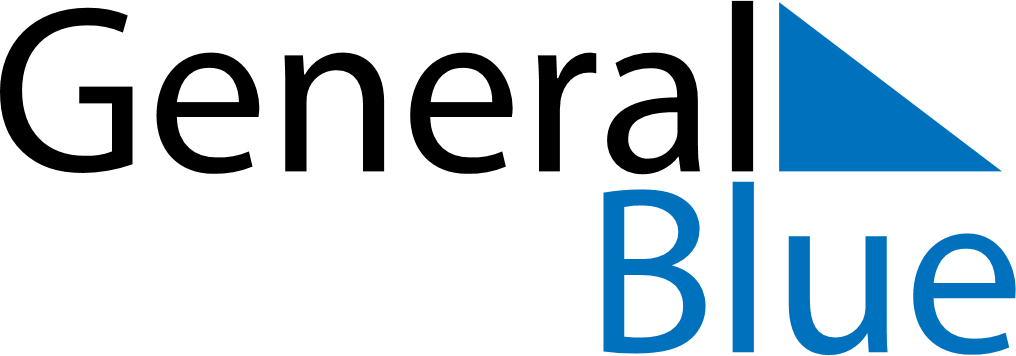 May 2024May 2024May 2024May 2024May 2024May 2024Junction Village, Victoria, AustraliaJunction Village, Victoria, AustraliaJunction Village, Victoria, AustraliaJunction Village, Victoria, AustraliaJunction Village, Victoria, AustraliaJunction Village, Victoria, AustraliaSunday Monday Tuesday Wednesday Thursday Friday Saturday 1 2 3 4 Sunrise: 7:00 AM Sunset: 5:31 PM Daylight: 10 hours and 30 minutes. Sunrise: 7:01 AM Sunset: 5:30 PM Daylight: 10 hours and 28 minutes. Sunrise: 7:02 AM Sunset: 5:29 PM Daylight: 10 hours and 26 minutes. Sunrise: 7:03 AM Sunset: 5:27 PM Daylight: 10 hours and 24 minutes. 5 6 7 8 9 10 11 Sunrise: 7:04 AM Sunset: 5:26 PM Daylight: 10 hours and 22 minutes. Sunrise: 7:05 AM Sunset: 5:25 PM Daylight: 10 hours and 20 minutes. Sunrise: 7:06 AM Sunset: 5:24 PM Daylight: 10 hours and 18 minutes. Sunrise: 7:06 AM Sunset: 5:23 PM Daylight: 10 hours and 16 minutes. Sunrise: 7:07 AM Sunset: 5:22 PM Daylight: 10 hours and 14 minutes. Sunrise: 7:08 AM Sunset: 5:21 PM Daylight: 10 hours and 13 minutes. Sunrise: 7:09 AM Sunset: 5:20 PM Daylight: 10 hours and 11 minutes. 12 13 14 15 16 17 18 Sunrise: 7:10 AM Sunset: 5:19 PM Daylight: 10 hours and 9 minutes. Sunrise: 7:11 AM Sunset: 5:19 PM Daylight: 10 hours and 7 minutes. Sunrise: 7:12 AM Sunset: 5:18 PM Daylight: 10 hours and 5 minutes. Sunrise: 7:13 AM Sunset: 5:17 PM Daylight: 10 hours and 4 minutes. Sunrise: 7:13 AM Sunset: 5:16 PM Daylight: 10 hours and 2 minutes. Sunrise: 7:14 AM Sunset: 5:15 PM Daylight: 10 hours and 0 minutes. Sunrise: 7:15 AM Sunset: 5:14 PM Daylight: 9 hours and 59 minutes. 19 20 21 22 23 24 25 Sunrise: 7:16 AM Sunset: 5:14 PM Daylight: 9 hours and 57 minutes. Sunrise: 7:17 AM Sunset: 5:13 PM Daylight: 9 hours and 56 minutes. Sunrise: 7:18 AM Sunset: 5:12 PM Daylight: 9 hours and 54 minutes. Sunrise: 7:18 AM Sunset: 5:12 PM Daylight: 9 hours and 53 minutes. Sunrise: 7:19 AM Sunset: 5:11 PM Daylight: 9 hours and 51 minutes. Sunrise: 7:20 AM Sunset: 5:10 PM Daylight: 9 hours and 50 minutes. Sunrise: 7:21 AM Sunset: 5:10 PM Daylight: 9 hours and 49 minutes. 26 27 28 29 30 31 Sunrise: 7:21 AM Sunset: 5:09 PM Daylight: 9 hours and 47 minutes. Sunrise: 7:22 AM Sunset: 5:09 PM Daylight: 9 hours and 46 minutes. Sunrise: 7:23 AM Sunset: 5:08 PM Daylight: 9 hours and 45 minutes. Sunrise: 7:24 AM Sunset: 5:08 PM Daylight: 9 hours and 44 minutes. Sunrise: 7:24 AM Sunset: 5:07 PM Daylight: 9 hours and 43 minutes. Sunrise: 7:25 AM Sunset: 5:07 PM Daylight: 9 hours and 41 minutes. 